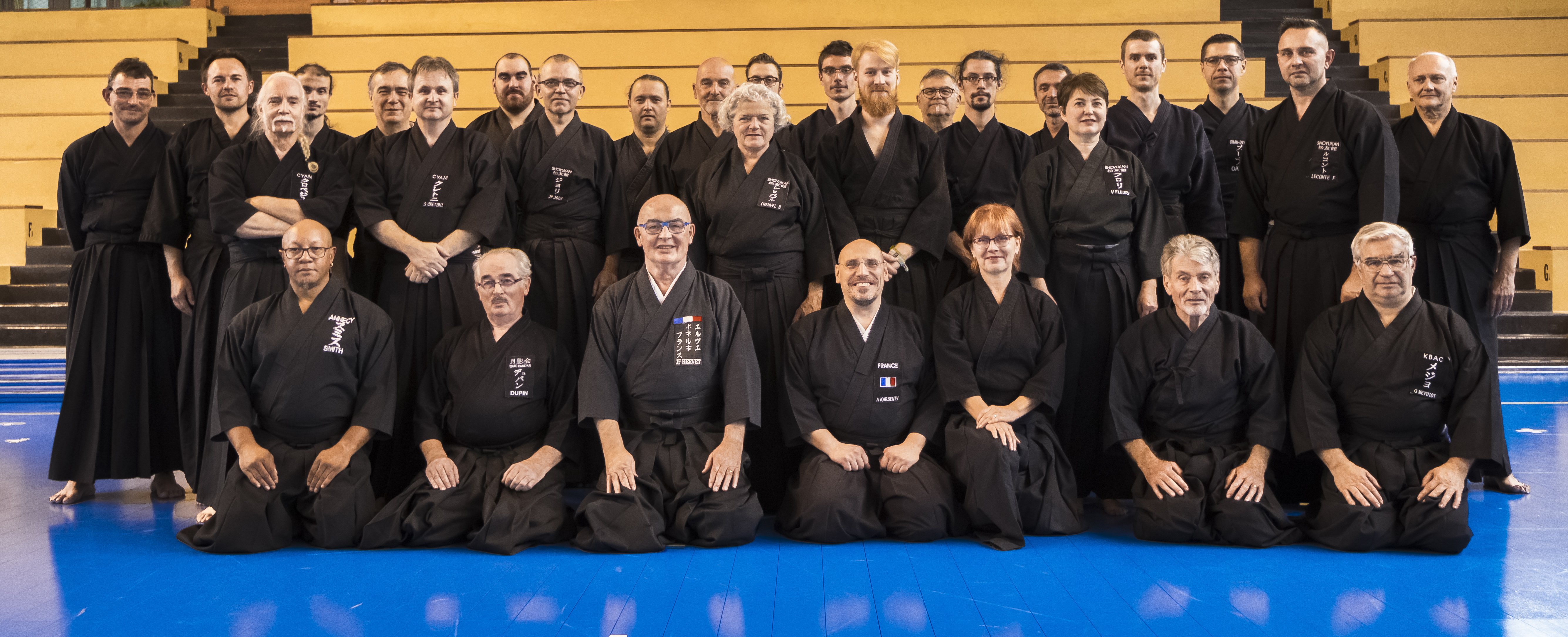 Les 21 et 22 octobre 2017, s’est déroulé un rassemblement de différentes écoles de sabres dans le gymnase Montbauron à Versailles. Il était organisé par Versailles Budo et regroupait :MUSO SHINDEN RyuSHINKAGE RyuTAMIYA Ryu.Et une école de Naginata						TENDO RyuUne centaine de pratiquants étaient présents dans les salles du gymnase mis à notre disposition.En ce qui concerne SHINKAGE Ryu, nous étions 28 iaidoka à travailler sous les directives de Patrick DUPIN, 5eme dan, responsable Shinkage France, assisté par Alain KARSENTY , 5eme dan.Le bureau SHINKAGE France tient à remercier particulièrement tous les iaidoka qui se sont déplacés et parfois de fort loin, pour participer à ce stage.Ce stage était également ouvert aux iaidoka qui n’avaient pas beaucoup d’expérience dans notre école. Clubs présents :CRAN GEVRIER d’ Annecy 			Patrick accompagné de 6 iaidokaCYAM de Yerres				Alain accompagné de 7 iaidokaKBAC 						représenté par Gérard KEN SHIN KAN				Pierre accompagné de 1 iaidokaM A TODE  de Marseille 		Jean Jacques, convalescent s’est fait représenté par 2 iaidokaSHOYUKAN de Bonnelles et Voves		Jean François accompagné de 10 iaidokaSur 10 clubs existants à ce jour en France, 6 étaient représentés.Le samedi a débuté par une période d’échauffement essentiellement basée sur des kihon. Tai kyoku ken a également été étudié. Il est rappelé que ce kihon , créé par Ogura Sensei associé à d’autres sensei, met en évidence le travail de la respiration dans la pratique du Iaido.Comme prévu dans le programme qui avait été diffusé à tous les clubs de notre école, les kata suivants ont été travaillés :JUN NUKIYOKEMIHIRAKI NUKIMUNE NO KATANAHIKIMISAGARI FUJIUCHI DOMEZENGO NO TEKIEn fin de matinée, chaque école a effectué 5 kata de démonstration devant l’ensemble des pratiquants.Cela a permis aux nouveaux pratiquants de notre école de découvrir d’autres koryu. Ce fut très enrichissant.Le dernier après midi, nous avons eu la chance de bénéficier de la présentation de deux kata :SAKAI TENTOSEKKO ITTO RYODAN.Ce fut très enrichissant et dynamisant.Encore une fois merci a tous pour votre présence et votre participation active à ce stage.Merci également à William ,venu photographier les iaidoka en pleine action.Jean François HERVETSecrétaire général SHINKAGE FRANCENous comptons sur la présence d’un maximum de personnes à participer au stage Shinkage organisé par Sylvie et Patrick COLAS a CRAN GEVRIER les 25 et 26 Novembre.